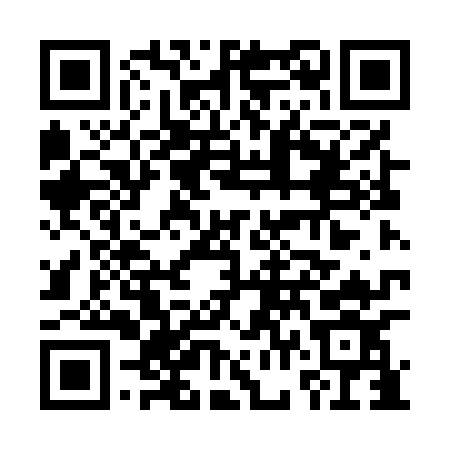 Prayer times for Bernov, Czech RepublicMon 1 Apr 2024 - Tue 30 Apr 2024High Latitude Method: Angle Based RulePrayer Calculation Method: Muslim World LeagueAsar Calculation Method: HanafiPrayer times provided by https://www.salahtimes.comDateDayFajrSunriseDhuhrAsrMaghribIsha1Mon4:506:451:135:407:429:302Tue4:476:431:135:427:449:323Wed4:446:401:125:437:459:344Thu4:426:381:125:447:479:365Fri4:396:361:125:457:489:386Sat4:366:341:115:467:509:407Sun4:336:321:115:477:519:438Mon4:316:301:115:487:539:459Tue4:286:281:115:507:559:4710Wed4:256:251:105:517:569:4911Thu4:226:231:105:527:589:5112Fri4:196:211:105:537:599:5413Sat4:176:191:105:548:019:5614Sun4:146:171:095:558:039:5815Mon4:116:151:095:568:0410:0116Tue4:086:131:095:578:0610:0317Wed4:056:111:095:588:0710:0518Thu4:026:091:085:598:0910:0819Fri3:596:071:086:008:1110:1020Sat3:566:051:086:018:1210:1221Sun3:536:031:086:028:1410:1522Mon3:506:011:086:038:1510:1723Tue3:475:591:076:048:1710:2024Wed3:445:571:076:058:1810:2325Thu3:415:551:076:068:2010:2526Fri3:385:531:076:078:2210:2827Sat3:355:511:076:088:2310:3028Sun3:325:491:076:098:2510:3329Mon3:285:481:066:108:2610:3630Tue3:255:461:066:118:2810:38